FICHE D’INSCRIPTION ATELIER CHANT5 et 6 janvier   2019   de 10 h  à 17 h 30«Notre père en Araméen »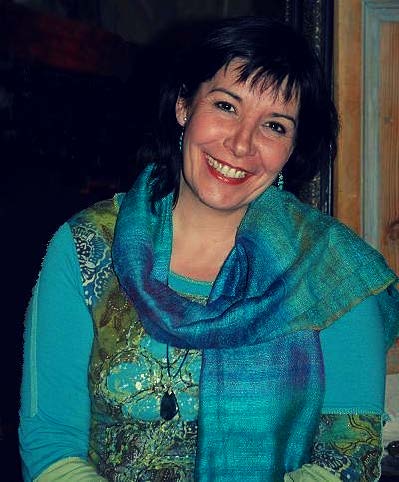 Animé par Pakoune GarnierPuyricard 13 (Aix en Provence)Modalités d’inscriptionRemplir lisiblement cette fiche d’inscription et nous la poster avec votre   chèque de réservation  de 100 euros (prix de l’atelier 180 euros)   à l’adresse suivante :QUARTZ PRODUCTIONS COMMUNICATION Geneviève JULLIEN-ORTEGA LE MAS DU PICANIER QUARTIER LE PICANIER84120 BEAUMONT DE PERTUISLe  chèque  doit être établi   au nom de Pakoune GARNIERCeci validera votre participation. Veuillez prendre note que les chèques ne seront encaissés qu’à la date de  l’atelier.NOM :Prénom : Courriel : Portable : Adresse  postale :A réception de votre chèque, ou au plus tard une semaine avant l’atelier, nous vous adresserons toutes les informations utiles relatives à cette journée (plan accès, horaires, matériel à apporter…)Geneviève JULLIEN-ORTEGA Tel 06 10 07 58 95 courriel genevieveortega@wanadoo.fr site www.quartzprod.com